 INTAKE FORM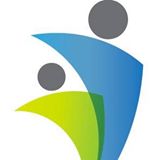 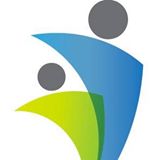 NAME:____________________________________________________                                       DATE: ___________Reason for your Visit: _______________________________________Medication Allergies___________________________________Has your child had any major illnesses since your last office visit? 	□ No   □ Yes _______________________Has your child had any surgeries since your last office visit?		□ No   □ Yes _______________________Has your child had any hospitalizations since your last office visit?	□ No   □ Yes _______________________Please describe any other changes to your family history or social history here:	□ None________________________________________________________________________________________________________________________________________________________________________________________________________________________Medications your child is currently or recently on including over the counter and prescription: ______________________________________________________________________________________________________________________________________________Did they finish the full prescription?   □ Yes   □ No If No, when did they stop it?_____________________________________________Briefly, describe your child’s current symptoms:________________________________________________________________________________________________________________________________________________________________________________________________________________________REVIEW OF SYSTEMS: If your child is experiencing or has recently experienced any of the following, please mark below:General□ Fever: ___________°F□ Weight loss□ Weigh gain□ FatigueSkin□ Rash□ Swelling□ Dryness□ Itching□ Eczema□ Color change□ Infection□ Change in hair□ Change in nailsBlood□ Abnormal blood test□ Bleed easily□ Bruise easily□ AnemiaHead□ Headache□ Head InjuryNeck□ Swollen nodes□ Stiffness□ PainEyes□ Poor vision□ Blurry vision□ Sensitive to light□ Pain□ Redness□ Discharge□ Excess tearing□ Double vision□ InfectionsEars□ Ear Pain□ Poor hearing□ Ringing in ears□ Dizziness□ Infection□ Discharge□ Excess ear waxNoses/Sinuses□ Runny Nose□ Nasal stuffiness□ Allergies□ Nosebleeds□ Sinus trouble□ Color_____________Mouth/Throat□ Cavities□ Cold sores□ Hoarseness□ Sore throat□ BlistersLungs□ Cough□ Wheezing□ Shortness of breath□ Difficulty breathingHeart□ Heart murmur□ PalpitationsMusculoskeletal□ Joint pains□ Stiffness□ Backache□ Muscle pain or crampsUrinary□ Pain□ Blood in urine□ Urgency□ Incontinence□ Bed wetting□ Infections□ Frequency□ Urinating lessEndocrine□ Heat intolerance□ Cold intolerance□ Excessive sweating□ Excessive thirst□ Excessive hunger□ Excessive urinationCirculation□ Leg cramps□ Cold extremitiesDigestion□ Excess □ Belching               □ Bloating               □ Passing Gas□ Trouble swallowing□ Heartburn□ NauseaAppetite □ increased              □ Decreased□ Vomiting     □ with blood□ Abdominal pain□ Constipation□ Diarrhea□ Blood in stool□ Change in bowel habitsStools □ pale □ blackNervous System□ Fainting□ Blackouts□ Seizures□ Paralysis□ Local weakness□ Numbness□ Tingling□ Tremors□ MemoryMind□ Nervousness□ Lack of concentration□ Memory issuesEmotions□ Mood swings□ Depression□ Excess anger□ Sadness□ Frustration□ Mania□ difficulty feeling or expressing emotionsPlease list other:____________________________________________________________________________________________________________________________________________________